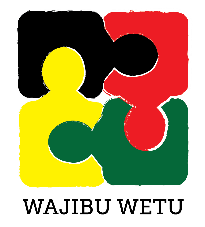 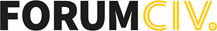 Wajibu Wetu III ProgrammeProject Risk MatrixAttention! The matrix should not contain any analysis or longer explanations. Formulate your risk management measures short and concise. Explain under the relevant application question. Please note the below color coding:Risk CategoryDescription of riskLikelihood of OccurrenceImpact on ResultsMitigation MeasuresResponsibilityOperational/technicalLowLowProject management MediumMediumFinancial HighHighOrganisational / Management / Human Resource Other:Other:Other:Other:Other:Other:Political LowLowEconomic/ FinancialMediumMediumLegal/regulatory HighHighEnvironmental SecurityCorruption and MismanagementReputational riskOthershighMediumLow